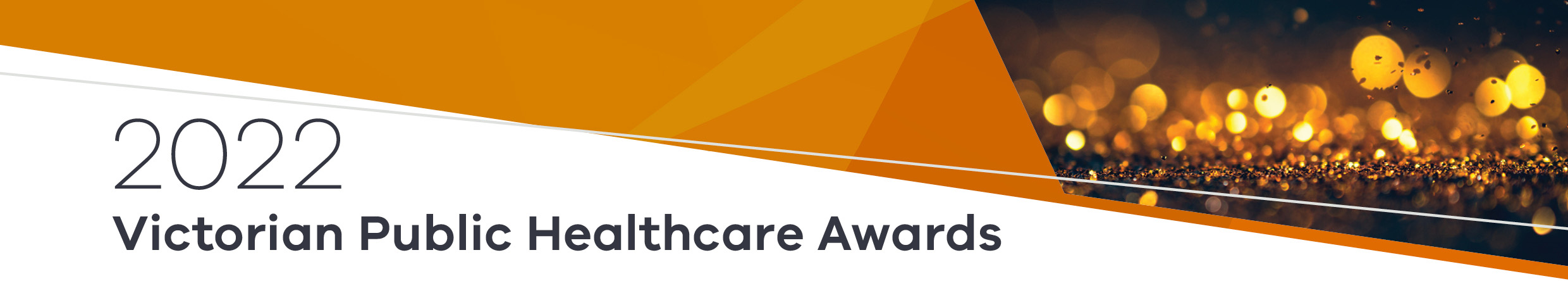 General Award criteriaCategory 6 – Safer Care Victoria partnering in healthcareCriteria topic Criteria question Judging criteria for scoring WeightAbstract Provide a clear and brief summary of the organisation and initiative, focusing on its objectives, target population, methods and outcomes. This section should provide a brief summary of the work being undertaken. The abstract receives no score. 0Planning and preparation What was the genesis of the initiative? Describe the service or team. What evidence supports this entry (e.g. patient experience data, complaints, etc)? Does this align to organisational priorities under the Partnering in healthcare framework?  Is the genesis of the initiative well established and is deemed to be in line with the intent of the award? Is the evidence supporting the entry robust? Is there evidence of an organisational imperative to embed partnering in healthcare?  1Objectives What were your objectives? What domain of the Partnering in healthcare framework does this initiative align with (personalised and holistic care, working together, shared decision-making, equity and inclusion and effective communication)? What priority does it address in that domain? Describe how the team met the needs of the target population and supports partnering in healthcare. How were patient, family and/or community involvement and patient-centred care built into your work? Do the objectives clearly address the needs of the targeted population and support the initiative?  Are the objectives supported by patient, family and/or community involvement and patient-centred care? 1Methods and implementation Describe the processes used to plan and implement your work or drive your initiative. Who were the key stakeholders and how were they involved? Include the key tasks, timelines and whether data was used to monitor progress. How were consumers engaged in the design and implementation of the work/initiative? How did consumers participate in the review and evaluation process? Have measured planning and implementation processes been demonstrated in the entry?  Were the key stakeholders involved in the initiative? Was data used to monitor and support the initiative’s implementation? How has the patient voice and patient feedback been utilised to drive improvements in care/service delivery and design? Were consumers part of the review and evaluation process? 2Results and outcomes What were the specific results and outcomes from the work/initiative? Describe the way the work/initiative is improving health outcomes. Describe the patient experience or organisational outcomes for the target population and the impact this has had on the community and/or organisation. If used – how did the codesign approach and the participation of consumers make a difference?  Please note: The judges look for data that shows how you have achieved your objectives. You are encouraged to supply data (charts and tables, etc.) in your supporting document, but explain in this section how the data (such as graphs, tables) shows improvement/benefit. If relevant include the sample/population size, so the judges know the scale of the work. Has the initiative been able to demonstrate improvements in health outcomes, patient experience or organisational outcomes? In particular, has it illustrated clearly how the approach and/or the participation of consumers made a difference to the outcome(s)? Has the entry provided reliable evidence on its results and outcomes? Does the data substantiate the desired outcomes and benefits for patients, their families and/or the community? If additional information is provided, does it illustrate the success of the initiative? 3Status and sustainability What is the current status of the initiative? What are the plans to ensure this initiative provides ongoing benefits to the patient, their family and/or the community? Have you shared, or are there opportunities to share the initiative and learnings with other areas in your organisation or more broadly with the health sector?   Has the entry provided adequate information regarding the sustainability of the initiative? Have there been efforts to share ideas, tools and techniques and spread the initiative?  Has the impact of the initiative been measured to demonstrate quality improvement and sustainability? 2Budget What was invested in the initiative, including staff time and financial resources? Were external financial or in-kind resources secured? In relation to what was invested, does the approach represent good value? In relation to what was invested, does the approach represent good value? 1Achieving quality, innovation and excellence in healthcare How does the initiative represent an innovative model of care and excellence in supporting the workforce? What challenges or barriers did you overcome? How have you enhanced the patient experience and patient outcomes? How have you enhanced quality and safety and reduced risk(s) to the patient? Does the overall initiative represent excellence in person, family or community-centred care? Has the initiative overcome significant barriers to improve patient care, patient outcomes or care in the community? Has the initiative enhanced patient experience, patient outcomes and quality and safety and reduced risk(s) to the patient? 3To receive this document in another format, email the Victorian Public Healthcare Awards Secretariat <healthcareawards@health.vic.gov.au>.Authorised and published by the Victorian Government, 1 Treasury Place, Melbourne.© State of Victoria, Australia, Department of Health, March 2022.Available at the Victorian Public Healthcare Awards website <https://www.health.vic.gov.au/VPHAwards>.